<NAME OF GROUP> MEETINGMEETING HELD AT < MEETING DATE, TIME, LOCATION>MINUTESMeeting OpeningAgenda Item 1.1: Attendance and apologies [These items link back to the agenda][Add minutes and actions]Agenda Item 1.2: Confirmation of minutes from previous meeting[Add minutes and actions]Agenda Item 1.3: Action Table[Add minutes and actions]Agenda Item 1.4 Discussion from General Business notes from previous minutes [Add minutes and actions]Correspondence IncomingAgenda Item 2.1: [Add minutes and actions]Agenda Item 2.2: [Add minutes and actions]Agenda Item 2.3: [Add minutes and actions]Correspondence OutgoingAgenda Item 3.1: [Add minutes and actions]Agenda Item 3.2: [Add minutes and actions]Agenda Item 3.3: [Add minutes and actions]Treasurer’s Report[Add minutes and actions]General BusinessAgenda Item 5.1: [Add minutes and actions]Agenda Item 5.2: [Add minutes and actions]Other General Business:[Add minutes and actions]Meeting FinalisationAgenda Item 6.1:  [Add minutes and actions]Agenda Item 6.2: [Add minutes and actions]Appendix:ACTION TABLE [Copy and paste updated template]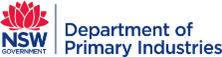 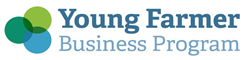 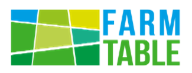 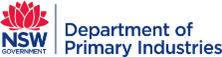 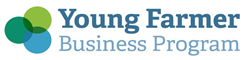 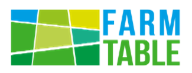 PRESENT:Name - RoleName - RoleAPOLOGIES:Meeting opened:MINUTES TIPS AND TRICKSDistribute minutes within 2 days of meeting for approval by Committee. It will be in ‘Draft’ format before then. Confirm the accuracy of the minutes at the next meeting.Directions are provided in blue. Be sure to delete these!Establish communication guidelines for anything urgent that cannot wait for the next meeting Conventions for drafting minutes include using simple sentences and simple words, use active, rather than passive, voice, be consistent with use of tense, avoid terms such as ‘he said’ or ‘she said’ unless quoting their actual words, avoid personal descriptions or attributes. For other tips and legalities about drafting and storing minutes, please access the NFP Law Guide here.Meeting actions transferred into Action Table.